Skiavslutning søndag 24/3 kl 1100Den tradisjonelle skiavslutningen står for tur.Vi håper at været ikke viser seg ifra sin værste side og at vi skal få en fin dag sammen.Hvis det fortsatt er nok snø så vil det bli laget hoppbakke i deler av akebakken og det vil være mulig for aking i den andre delen av akebakken. Her er det gode muligheter for skileik for store og små.Vi fyrer i gang bålpannen og skiavdelingen stiller med hamburgere og pølser for alle som møter. Skihytta vil være åpen så det vil være mulighet å spise inne for de som ønsker det.Premieutdelingen for Åsenkarusellen starter ca. 1230. Her er det premie for de som har deltatt på 3 eller flere renn i årets sesong.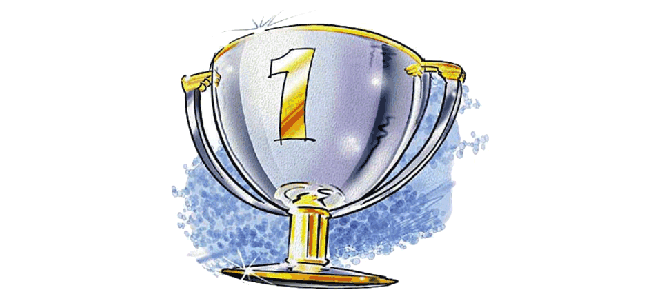 Skistyret ønsker alle hjertlig velkommen